KEMENTERIAN RISET,TEKNOLOGI, DAN PENDIDIKAN TINGGI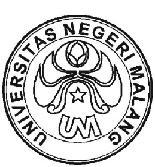 UNIVERSITAS NEGERI MALANG (UM)FAKULTAS EKONOMIJURUSAN MANAJEMENJalan Semarang 5, Malang 65145Telepon : 0341 585913, Faxs : 0341-552888Laman: www.um.ac.idFORMAT PENILAIAN DOSEN PEMBIMBING KPL NONDIKSEMESTER .......... TAHUN ............ / ............*)Aspek yang diperhitungkan:Nilai dari Pimpinan Instansi/Lembaga Tempat KPL NONDIKPerforma Laporan AkhirPerforma Ujian LisanMalang,Dosen Pembimbing KPL Non Kependidikan, (......................................................................)No.NAMANIMTEMPAT KPL NONDIKNILAI (Huruf)*